Publicado en Madrid el 25/06/2015 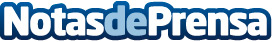 “Next Gen Digital Talent” premia la excelencia académica y el talento de los mejores ingenieros del paísBanco Santander, Telefónica y U-tad, apuestan por invertir en formación académica innovadora y por el desarrollo del talento y las competencias de los estudiantes de Ingeniería de Software.Datos de contacto:Ronald MartinezDep. Comunicación916402811Nota de prensa publicada en: https://www.notasdeprensa.es/next-gen-digital-talent-premia-la-excelencia Categorias: Educación Programación Juegos Madrid E-Commerce Software Recursos humanos Otros Servicios Otras ciencias http://www.notasdeprensa.es